Уважаемые родители! Представляю Вашему вниманию задания для совместных занятий с детьми. Данные задания развивают :счётные навыки;графические навыки и ориентировку на листе бумаги;логическое мышление;внимание;память;мелкую моторику;повышают познавательную активность;прививают любовь к занятиям математикой.Рекомендации. Заданий много. Не заставляйте ребёнка выполнить все задания за один раз (если он сам этого не хочет), можно выбрать посильные задания.  Любой деятельностью надо заниматься с удовольствием и получать удовлетворение от выполненной работы, особенно если для  выполнение задания потребовалось приложить определённые усилия. Желаю удачи!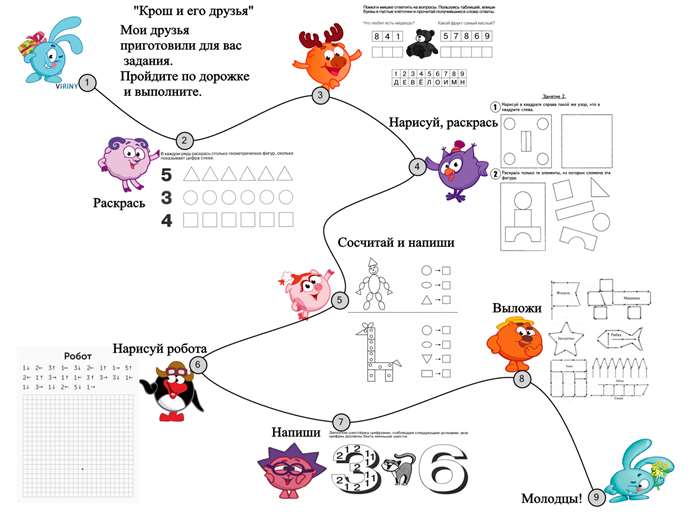 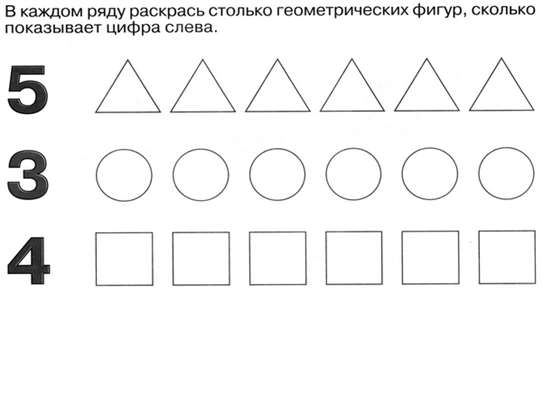 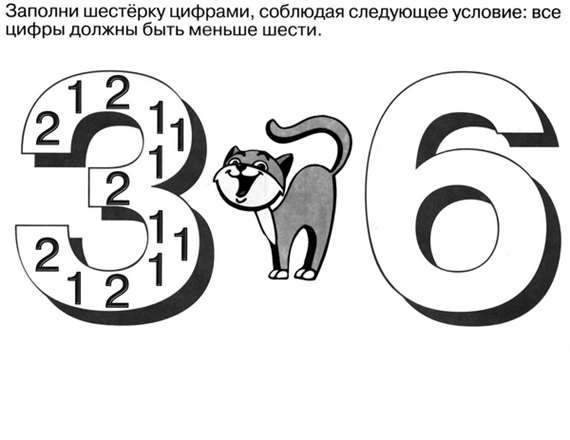 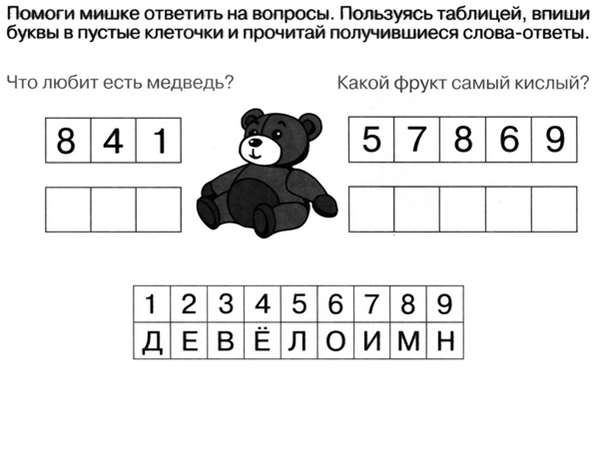 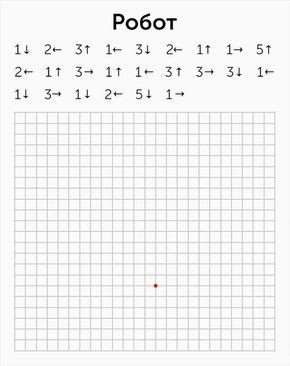 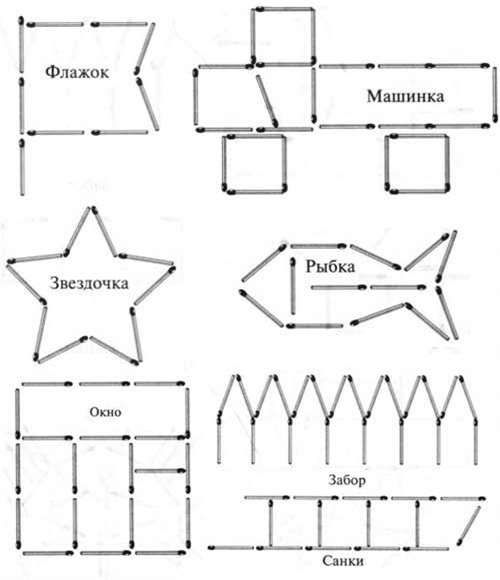 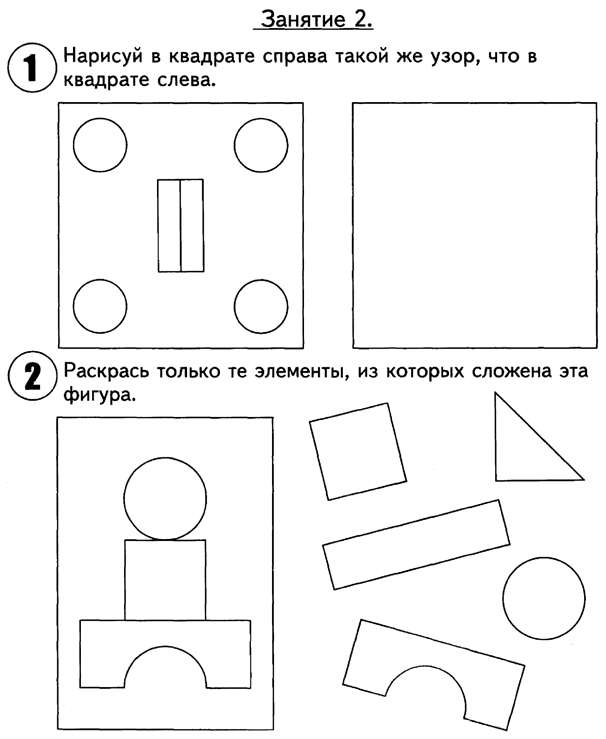 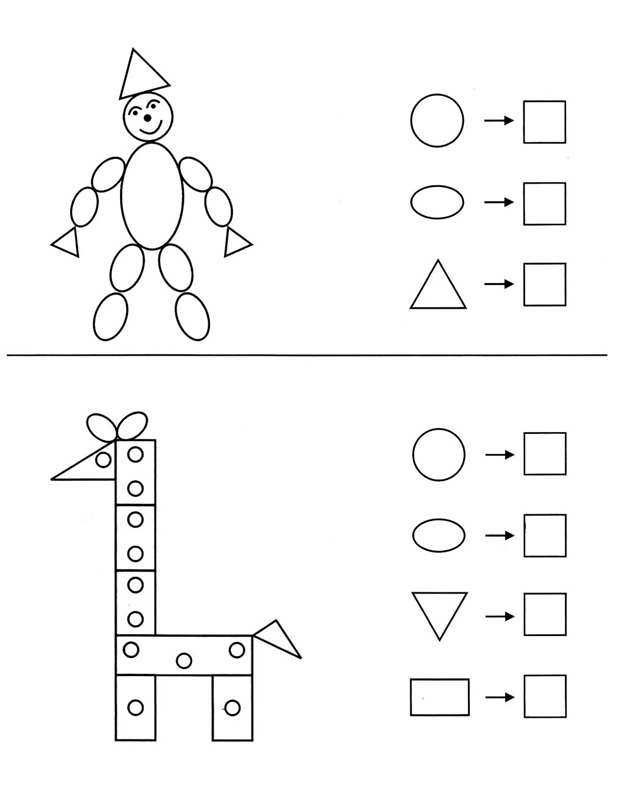 